November 2020Mining Operation Plan requirementsUnder Mining Lease and Class D Puddling claim conditions, the applicant/claim holder is required to develop a Mining Operations Plan (MOP) to the satisfaction of the Department of Regional NSW (the Department). Puddling activities cannot commence until an approved MOP is in place. All puddling activities must be undertaken in accordance with the approved MOP.A MOP may be for five (5) years or, if convenient to both the Department and the claim holder, an agreed lesser period.MINING LEASE 2010 condition No. 3 for Lightning Ridge, the MOP must:identify areas that will be disturbed by mining operationsdetail the staging of specific mining operationsidentify how the mine will be managed to allow mine closureidentify how mining operations will be carried out in order to prevent and or minimise harm to the environmentreflect the conditions of approval under:the Environmental Planning and Assessment Act 1979the Protection of the Environment Operations Act 1997and any other approvals relevant to the development including the conditions of this lease; andhave regard to any relevant guidelines adopted by the Director-General.CLASS D – PUDDLING claim condition No. 2 states:Mining Operations PlansOperations must be conducted in accordance with a Mining Operations Plan (incorporating an Environmental Management Plan and Mine Closure Plan) approved by an Inspector Environment or unless directed in writing by the Mines Safety Officer or an Inspector Environmental.An application for approval of the proposed Mining Operations Plan must be lodged and approved before operations commence, and:must describe the means by which it is proposed that the environment is to be protected in the course of the conduct of operations in relation to:the disposal of tailings, silt or like substance and other waste products (including toxic wastes) arising from the conduct of operationsthe minimisation of pollution of air and water and the visual impact of the operationsthe minimisation of noise pollutionthe prevention of soil erosionthe rehabilitation of any land on which operations are conductedmust contain the following particulars in relation to the land on which operations are to be conducted:describe the nature, scale and extent of the proposed operationsthe approximate depth of top soilthe nature of the vegetationthe contours of the land as they were immediately before the operations began.the manner in which it is proposed to remove, store and replace the topsoil and the subsoila site plan showing existing features, drainage channels, buildings, roads, dams, etca site plan showing the proposed location of any processing or puddling plant, water storage areas, stockpiles, drainage channels, silt traps and all ancillary facilitiesthe nature of the vegetation proposed to be planted in the course of the rehabilitation of the landthe contours of the land as they are proposed to be after rehabilitation of the land has been completedan assessment of the environmental impact on the area.Plan guidelinesPlease provide three (3) sketch plans of the puddling site. Plans may be derived from a convenient base map/plan with activity areas and features drawn by hand provided there is sufficient accuracy and detail to adequately describe activities and their impact. If contours are not shown, slopes and drainage lines must be clearly marked. The scale should show sufficient detail to review operations and rehabilitation.  For most puddling sites A3 or A4 or sized plans will be appropriate.  Also provide photographs and diagrams where appropriate.   All plans must show:the name of the leasea graphical scaleboundaries of leasescadastral information (land ownership boundaries)a title block showing the date of preparation of the plan, title and numberthe signature of the person responsible for the plan.Plans requiredPlan 1:  Pre MOP Show the state of the site at the commencement of the MOP period including:site access and relationship to the nearest main road and townnatural features including swamps, rivers, creeks, streams or watercoursesexisting non puddling developments including roads, fences, transmission linesvegetation and land use boundaries; eg cropping, pasture, forest, undisturbed flora/fauna habitatderelict land from activities which occurred before the grant of the present mine leaseneighbouring residences, within and adjacent to the lease(s) area.Plan 2: End of MOPShow the proposed state of the site at the end of the MOP period including: the extent of all processing, waste emplacement, ore/product stockpile, soil stockpiles and other infrastructure featuresconstructed water dams, silt dams, number of agitators, drainage lines, water management and erosion control structures, water monitoring sitesthe slope and shape of rehabilitated landvegetation on rehabilitated land and boundaries of vegetation types.Plan 3:  Final RehabilitationShow the anticipated state of the site after rehabilitation has been completed and the lease prepared for title relinquishment including:natural features including swamps, rivers, creeks, streams or watercoursespre operation developments including roads, fences, transmission linesboundaries and slopes of disturbed and rehabilitated landvegetation type and land use boundaries of disturbed and undisturbed landpost operation land use capability of undisturbed and rehabilitated landconstructed drainage lines, water management and erosion control structures;remaining voids/pits and remaining disturbed landall site related infrastructure to remain on site after site closurefences, bunds and other public, fauna/ and stock safety features.Where site closure will be completed during this MOP period, plans 2 and 3 may be combinedMining Operations Plan for puddling sitesTitle detailsPurpose of the operationIs this a new operation or renewal of an existing operation?    New	  RenewalOutline the reason for this activityConsents and licencesMOP periodSignaturesWater storage damMethod of construction:Silt storage dam/sMethod of construction (include all stages):Note:  A minimum of 1 metre of freeboard must be maintained throughout the life of the operation.Topsoil is required to be stripped from all areas affected by the construction of dams, silt dams, stockpile areas, etc. and stored in a manner that prevents water and wind erosion.Sufficient topsoil will be required to be stockpiled to provide a cover over the silt dams and banks upon completion of operations.AreaWhat is the area currently used for?What has the area been used for previously?Clearing requirementsIs any clearing of timber required on the site for the construction of the dams, silt dams and/or access roads, etc.?    Yes        NoN.B. If clearing is required within the boundaries of the Lease, the consent of the owner or occupier of the land must first be obtained.BuildingsWill a caretaker’s residence be required?    Yes        NoIf yes, approval will be required from the Walgett Shire Council.  Supply a sketch of the proposed dwelling, including: the dimensions, i.e. width, height, length; and the construction materials for roofing, framework, walls and floor.Will a machinery shed be required?    Yes        NoIf a machinery shed is proposed, provide the following details:Access tracksHas the route been discussed with, and agreed to, by the landholder?    Yes        NoIf yes provide the written approval of the landholder.If approval is not obtained from the landholder then the lease applicant will need to seek a Right of Way under Section 164 or Section 211 of the Mining Act 1992.Will clearing be required for access tracks?    Yes        NoWhat width of clearing is proposed?       metresN.B.  If the width of clearing exceeds 30 metres, then a clearing approval from the Western Catchment Management Authority must first be obtained by the landholder of the property.Method and materials for constructing the road:What steps will be taken to reduce dust from the road?Treatment capacityN.B. Compare the volume of silt produced per annum with the designed capacity of the silt dams.Water managementSources of water:Power requirementsDetail the source of power to be used forExpenditureWaste and pollution managementWill silt be periodically removed from the dams? 	  Yes        NoIf yes, what will be the method and volumes of disposal (when, how and where to):What steps will be taken to prevent contaminated waters discharging from the Lease area?N.B. A minimum freeboard of one (1) metre at all times will be required to prevent overtopping during major storm events.Operating hoursIndicate times and tick the days on which operations will be conducted:How will this operation impact upon other local operations?How does the operation integrate with mining and other activities in the region?Will this operation reduce impacts that have occurred on the site previously? 	  Yes        NoPublic health and safetyWhat methods will be used to prevent or restrict public access to the area?What methods will be used to prevent stock and wildlife accessing the area?RehabilitationDetails are required of the progressive and final rehabilitation program for areas affected by the proposed development. These details should also be described on Plan 3.The areas to be considered for rehabilitation are the dam, the silt traps, the access roads, the opal stockpile areas, the puddlers and any buildings and structures.The aim of rehabilitation is to return the land for a useful purpose in such a way it is stable, erosion and pollutant free and provides no ongoing hazards to stock and the community.What will be the intended use of the land on completion of puddling operations?Will the water storage facility remain?		  Yes        NoIf yes, has the owner and/or occupier agreed?	  Yes        NoIf yes provide the written approval of the landholder.Will the access roads remain?			  Yes        NoIf yes, has the owner and/or occupier agreed?	  Yes        NoIf yes provide the written approval of the landholder.What rehabilitation is proposed for the silt dam?N.B. The minimum requirement for the silt dam/s is for it to be self-draining and the banks battered to an angle to allow subsoil and topsoil to be respread, so as to allow the establishment of a permanent vegetation cover.What rehabilitation is proposed for any buildings/infrastructures?DeclarationI declare that to the best of my knowledge, the information provided in this form, and any attachment to this form, is true and correct in every detail.Note: Giving false or misleading information is a serious offence under section 268 of the Work Health and Safety Act 2011, and Part 5A of the Crimes Act 1900.Submitting the formBy email: Send an electronic copy of the form including any attachments to nswresourcesregulator@service-now.comBy mail: Mail your form and any attachments to NSW Resources Regulator, Compliance Coordination Unit, PO Box 344, Hunter Regional Mail Centre, NSW, 2310In person: The Lightning Ridge office of Mining, Exploration and Geoscience, Regional NSW, Lot 60 Morilla Street, Lightning Ridge, NSW.This form may not be submitted to other offices of NSW Planning, Industry and Environment or Regional NSW.© State of New South Wales through Regional NSW 2020. You may copy, distribute, display, download and otherwise freely deal with this publication for any purpose, provided that you attribute Regional NSW as the owner. However, you must obtain permission if you wish to charge others for access to the publication (other than at cost); include the publication in advertising or a product for sale; modify the publication; or republish the publication on a website. You may freely link to the publication on a departmental website.Disclaimer: The information contained in this publication is based on knowledge and understanding at the time of writing (November 2020) and may not be accurate, current or complete. The State of New South Wales (including Regional NSW), the author and the publisher take no responsibility, and will accept no liability, for the accuracy, currency, reliability or correctness of any information included in the document (including material provided by third parties). Readers should make their own inquiries and rely on their own advice when making decisions related to material contained in this publication.DOC20/885159Name of the affected land holderName of the affected land holderMineral lease numberMineral lease numberWestern Lands lease numberWestern Lands lease numberName of leaseholderName of leaseholderName of mine operator (if different)Name of mine operator (if different)Postal addressPhoneEmailLocal Area CouncilDevelopment consent  Granted          Required but not granted Not requiredDo licences granted by other agencies apply to the mine activities?    Yes          No  EPA  OEH  NOW  Dam Safety           Other (please specify):      Do licences granted by other agencies apply to the mine activities?    Yes          No  EPA  OEH  NOW  Dam Safety           Other (please specify):      MOP commencement dateMOP completion date (nominal)Signature: LeaseholderSignature: LeaseholderSignature: Environmental officerSignature: Environmental officerNameNameDateDateSizesquare metres (m2)Excavated depthmeters (m)Height of dam wallmeters (m)Maximum storage capacitycubic metres (m3)Size of catchmenthectares or square kilometres (H/km2)Sizesquare metres (m2)Excavated depthmetres (m)Height of retaining walls – stage 1metres (m)Height of retaining walls – stage 2metres (m)Height of retaining walls – other stagesmetres (m)Total maximum heightmetres (m)Dam designed by:Storage capacitiesStorage capacitiesStorage capacitiesStorage lifeStorage lifeStage Icubic metres (m3)yearsStage IIcubic metres (m3)yearsOther stagescubic metres (m3)yearsMaximum storagecubic metres (m3)maximum      yearsTotal area of lease (hectares)Total area to be affected by puddling operation and dam (hectares)Enclosed area =metres long xmetres wideUnenclosed area =metres (m)metres wideHeight =metres (m)metres (m)metres (m)Construction materialsRoof:Construction materialsWalls:Construction materialsFrame:Construction materialsFloor:Planned number of agitators/puddling sitesEstimated daily through-put per agitator/puddler (m3)Estimated number of days operating per annumEstimate total volume of silt per annum (m3)General catchment  Yes        No(If yes, see below)Bore  Yes        No(If yes, see below)Coocoran Lake  Yes        No	(If yes, see below)Other  Yes        NoPlease specify:      If using a bore, give details of:Depth: 		      (metres)Flow rate: 	      (litres per second)N.B A bore requires a Licence from the NSW Office of Water.If using a bore, give details of:Depth: 		      (metres)Flow rate: 	      (litres per second)N.B A bore requires a Licence from the NSW Office of Water.If using a bore, give details of:Depth: 		      (metres)Flow rate: 	      (litres per second)N.B A bore requires a Licence from the NSW Office of Water.If accessing water from Coocoran Lake, give estimate of volume demand:       (megalitres per annum)N.B Pumping from the Lake may require a licence from the NSW Office of Water and applicants should contact that Department before any pumping is commenced.If accessing water from Coocoran Lake, give estimate of volume demand:       (megalitres per annum)N.B Pumping from the Lake may require a licence from the NSW Office of Water and applicants should contact that Department before any pumping is commenced.If accessing water from Coocoran Lake, give estimate of volume demand:       (megalitres per annum)N.B Pumping from the Lake may require a licence from the NSW Office of Water and applicants should contact that Department before any pumping is commenced.If the general catchment is to be used, then:(a) Has the impact on other users in the catchment zone been evaluated?   Yes        No (b) Has the capacity of the catchment been assessed in relation to the proposed scale of puddling?  Yes        NoIf yes to (a) and/or (b), attach details.  If no to (a) and/or (b), indicate who will carry out these evaluations.If the general catchment is to be used, then:(a) Has the impact on other users in the catchment zone been evaluated?   Yes        No (b) Has the capacity of the catchment been assessed in relation to the proposed scale of puddling?  Yes        NoIf yes to (a) and/or (b), attach details.  If no to (a) and/or (b), indicate who will carry out these evaluations.If the general catchment is to be used, then:(a) Has the impact on other users in the catchment zone been evaluated?   Yes        No (b) Has the capacity of the catchment been assessed in relation to the proposed scale of puddling?  Yes        NoIf yes to (a) and/or (b), attach details.  If no to (a) and/or (b), indicate who will carry out these evaluations.Water pumping:Operating agitators/puddling:Initial capital expenditure$      Annual operating expenditure$      Start timeAM/PMFinish timeAM/PMHaulage AM   PMto AM   PMHaulageMon       Tues       Wed       Thur       Fri       Sat       Sun  Mon       Tues       Wed       Thur       Fri       Sat       Sun  Mon       Tues       Wed       Thur       Fri       Sat       Sun  Mon       Tues       Wed       Thur       Fri       Sat       Sun  Mon       Tues       Wed       Thur       Fri       Sat       Sun  Start timeAM/PMFinish timeAM/PMPuddling AM   PMto AM   PMPuddlingMon       Tues       Wed       Thur       Fri       Sat       Sun  Mon       Tues       Wed       Thur       Fri       Sat       Sun  Mon       Tues       Wed       Thur       Fri       Sat       Sun  Mon       Tues       Wed       Thur       Fri       Sat       Sun  Mon       Tues       Wed       Thur       Fri       Sat       Sun  Claim holder #1Claim holder #1Claim holder #1Claim holder #1NameSignature DateClaim holder #2Claim holder #2Claim holder #2Claim holder #2NameSignature Date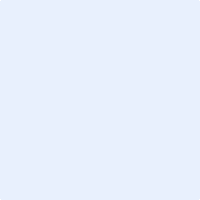 